URSULA TAYLOR C of E SCHOOLHeadteacher Mrs V. Morrall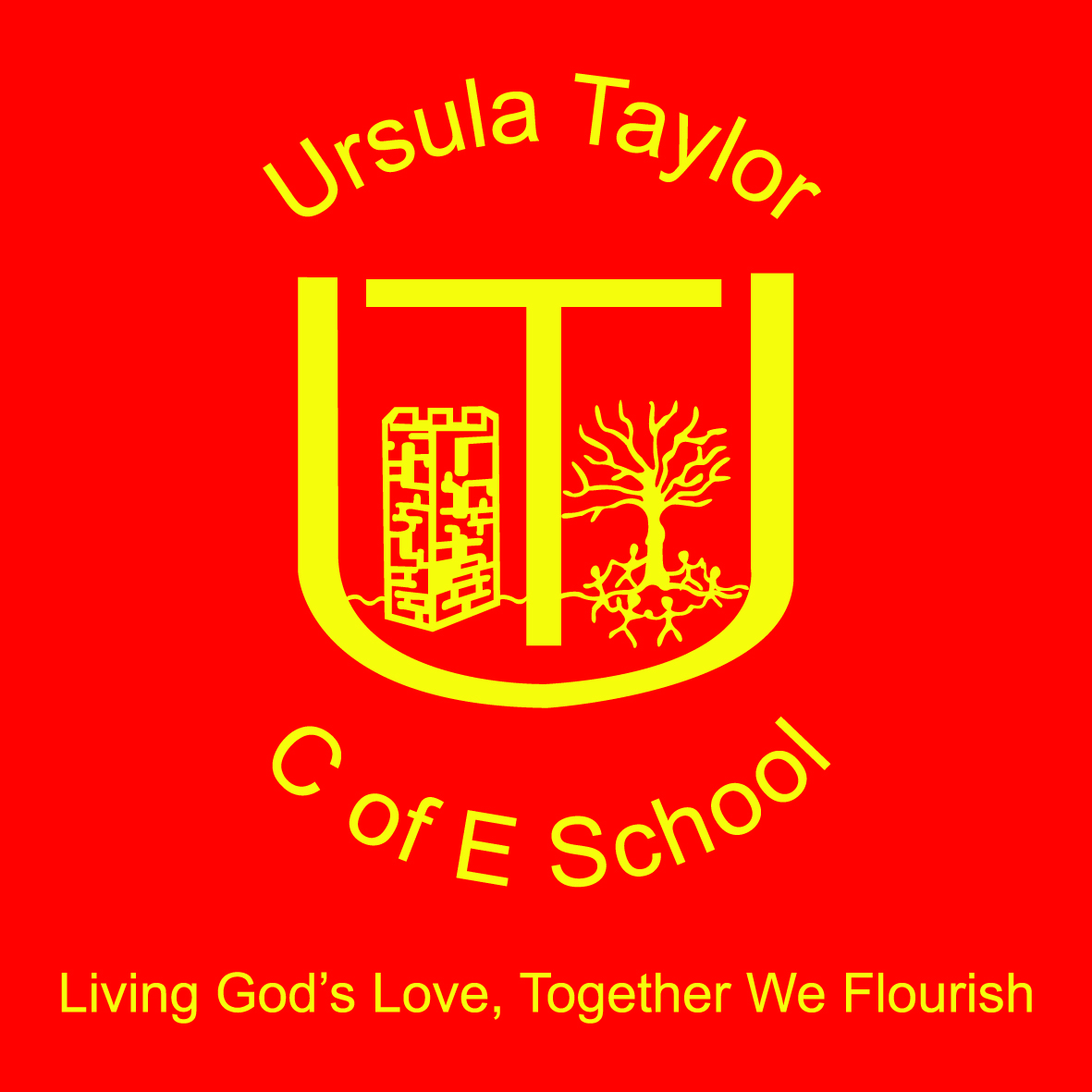 High Street, Clapham, Bedfordshire, MK41 6EG Tel: 01234 359128/326251e-mail: office@ursulataylor.bedssch.co.uk  24th May 2016School SwimmingDear Parents/Carers, 	We will be starting our swimming lessons when we return from the half term holiday on Monday 6th June.  Please find a copy of the swimming timetable on the reverse of this letter which shows the days and times your child’s class will be using the pool.  If you are able to give any time to help and support with any of these sessions we would be very appreciative.  We do need to ensure that we have enough adult support around the pool for every lesson in order for them to take place.  Please let the class teachers know if you are able to help with this.  For further information about school swimming, please refer to the most recent newsletter which explains what your child will need for swimming lessons.Many thanks for your continued support with our school swimming pool.S WintlePE Co-ordinator 